Western Australia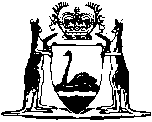 Road Traffic (Authorisation to Drive) Act 2008Compare between:[15 Aug 2008, 00-a0-04] and [08 Dec 2010, 00-b0-01]Western AustraliaRoad Traffic (Authorisation to Drive) Act 2008An Act to make provision for the authorisation of persons to drive motor vehicles and related matters.The Parliament of Western Australia enacts as follows:Part 1 — Preliminary1.	Short title		This is the Road Traffic (Authorisation to Drive) Act 2008.2.	Commencement		This Act comes into operation as follows:	(a)	sections 1 and 2 — on the day on which this Act receives the Royal Assent;	(b)	the rest of the Act, on the day fixed under the Road Traffic (Administration) Act 2008 section 2(b). [3.	Had not come into operation 2.]Parts 2-6 have not come into operation 2.]